Name: ______________________________________		Core: __________		Date: ______________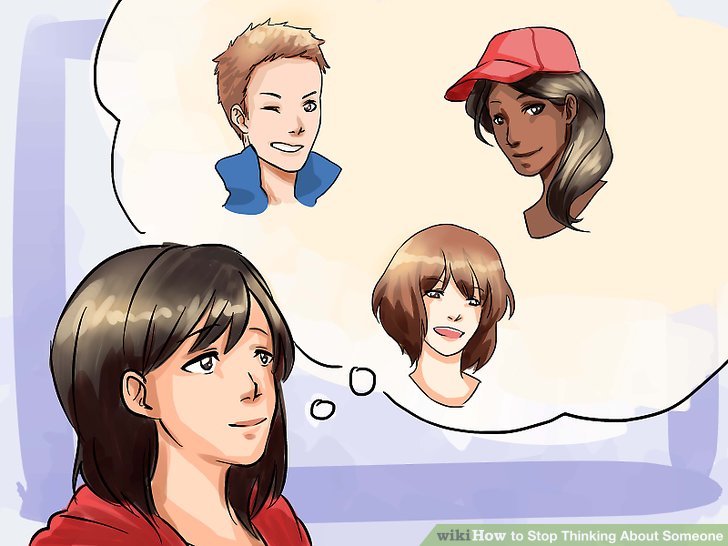 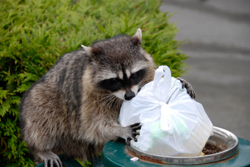 1. _______________________   2. ______________________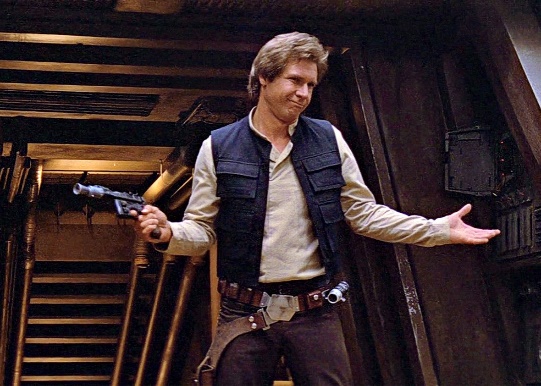 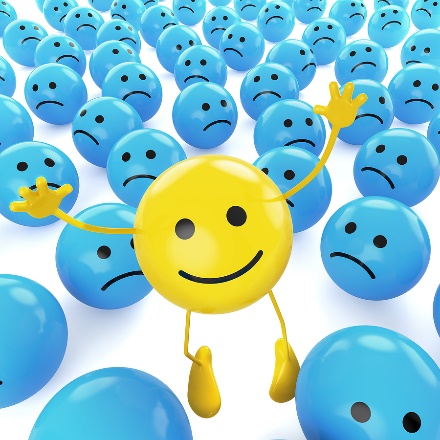 3. ___________________________4. ______________________   5. ___________________________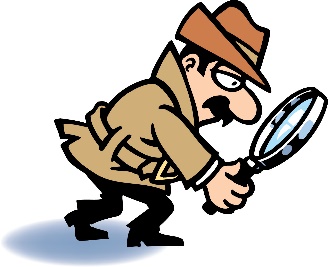   6. _____________________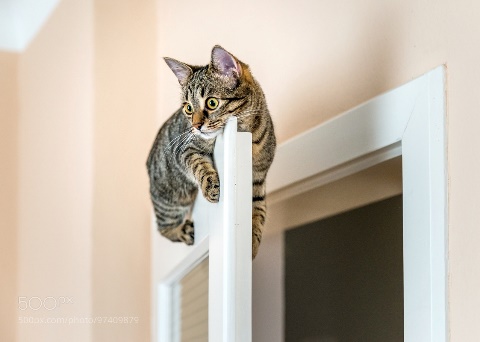   7. _____________________________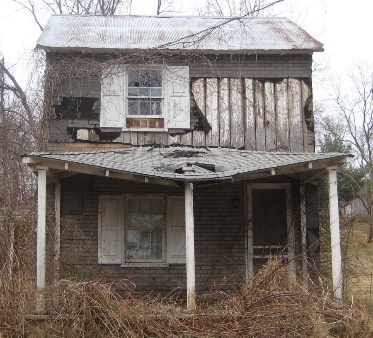 Quadrant 2 Word Bank:Conjure   Dilapidated   Nimble   Perceptive   Optimistic   Scavenged   Unperturbed